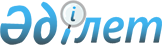 Об установлении ограничительных мероприятий на улице К. Айкынбекова населенном пункте Нурлы жол сельского округа Куркелес Сарыагашского района
					
			Утративший силу
			
			
		
					Решение акима сельского округа Куркелес Сарыагашского района Туркестанской области от 28 июня 2019 года № 66. Зарегистрировано Департаментом юстиции Туркестанской области 28 июня 2019 года № 5108. Утратило силу решением акима сельского округа Куркелес Сарыагашского района Туркестанской области от 11 сентября 2019 года № 103
      Сноска. Утратило силу решением акима сельского округа Куркелес Сарыагашского района Туркестанской области от 11.09.2019 № 103 (вводится в действие со дня его первого офицального опубликования).
      В соответствии с пунктом 2 статьи 35 Закона Республики Казахстан от 23 января 2001 года "О местном государственном управлении и самоуправлении в Республике Казахстан", с подпунктом 7) статьи 10-1 Закона Республики Казахстан от 10 июля 2002 года "О ветеринарии", на основании представления временно исполняющий обязанности руководителя Сарыагашской районной территориальной инспекции Туркестанской области территориальной инспекции Комитета ветеринарного контроля и надзора Министерства сельского хозяйства Республики Казахстан от 14 июня 2019 года № 02-05/245 и в целях ликвидации очагов заразных болезней животных аким сельского округа Куркелес Сарыагашского района РЕШИЛ:
      1. В связи с заболеванием бешенства собак гражданина Е. Исаева, проживающего по адресу дом № 87 улицы К.Айкынбекова населенном пункте Нурлы жол, сельского округа Куркелес Сарыагашского района, установить ограничительные мероприятия на улице К. Айкынбекова.
      2. Государственному учреждению "Аппарат акима сельского округа Куркелес Сарыагашского района" в установленном законадательством Республики Казахстан порядке обеспечить:
      1) государственную регистрацию настоящего решения в территориальном органе юстиции;
      2) направление копии настоящего постановления в течение десяти календарных дней со дня его государственной регистрации в бумажном и электронном виде на казахском и русском языках в Республиканское государственное предприятию на праве хозяйственного ведения "Институт законодательства и правовой информации Республики Казахстан" для официального опубликования и включения в эталонный контрольный банк нормативных правовых актов Республики Казахстан;
      3) размещение настоящего решения на интернет-ресурсе акимата Сарыагашского района после его официального опубликования.
      3. Настоящее решение вводится в действие со дня первого официального опубликования.
      4. Контроль за исполнением настоящего решения оставляю за собой.
					© 2012. РГП на ПХВ «Институт законодательства и правовой информации Республики Казахстан» Министерства юстиции Республики Казахстан
				
      Временно исполняющий

      обязанности акима

      сельского округа

      Куркелес Сарыагашского района

А. Рахимбердиев
